Расписание занятий резидентов 3 курса на 2021-2022 учебный год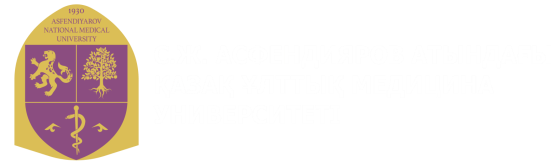 «С.Ж.АСФЕНДИЯРОВ АТЫНДАҒЫ ҚАЗАҚ ҰЛТТЫҚ МЕДИЦИНА УНИВЕРСИТЕТІ» КЕАҚНАО «КАЗАХСКИЙ НАЦИОНАЛЬНЫЙ МЕДИЦИНСКИЙ УНИВЕРСИТЕТ ИМЕНИ С.Д.АСФЕНДИЯРОВА»«С.Ж.АСФЕНДИЯРОВ АТЫНДАҒЫ ҚАЗАҚ ҰЛТТЫҚ МЕДИЦИНА УНИВЕРСИТЕТІ» КЕАҚНАО «КАЗАХСКИЙ НАЦИОНАЛЬНЫЙ МЕДИЦИНСКИЙ УНИВЕРСИТЕТ ИМЕНИ С.Д.АСФЕНДИЯРОВА»«С.Ж.АСФЕНДИЯРОВ АТЫНДАҒЫ ҚАЗАҚ ҰЛТТЫҚ МЕДИЦИНА УНИВЕРСИТЕТІ» КЕАҚНАО «КАЗАХСКИЙ НАЦИОНАЛЬНЫЙ МЕДИЦИНСКИЙ УНИВЕРСИТЕТ ИМЕНИ С.Д.АСФЕНДИЯРОВА»Отдел планирования и контроля учебного процессаРасписание резидентовРедакция: 1Отдел планирования и контроля учебного процессаРасписание резидентовСтраница 1 из 2УТВЕРЖДАЮПроректор по академической деятельности _____________________Байльдинова К.Ж.     «___» ___________________ 2022 г.шифр, специальность-7R01117 – "Анестезиология и реаниматология, в том числе детская"	нормативный срок обучения-3  годагод поступления-2020ДисциплиныАнестезия и интенсивная терапия в челюстно-лицевой хирургии, стоматологии и оториноларингологии, офтальмологии Амбулаторная анестезиология Интенсивная терапия в педиатрии и неонатологииАнестезия и интенсивная терапия в кардиохирургии и перфузиологииИнтенсивная терапия в кардиологииКомпанент по выборуКомпанент по выборуКомпанент по выборуДисциплиныАнестезия и интенсивная терапия в челюстно-лицевой хирургии, стоматологии и оториноларингологии, офтальмологии Амбулаторная анестезиология Интенсивная терапия в педиатрии и неонатологииАнестезия и интенсивная терапия в кардиохирургии и перфузиологииИнтенсивная терапия в кардиологииНейромониторинг в клинической практике Трансфузионная терапия в интенсивной терапии Научно-клинические исследования в интенсивной терапии и анестезиологиигруппы (175 часов) 22 дн – 8 ч.(800 часов) 94 дн – 8,5 ч.(275 часов) 34 дн – 8 ч.(225 часов) 28 дн – 8 ч.(200 часов) 25 дн – 8 ч.(200 часов) 25 дн – 8 ч.(200 часов) 25 дн – 8 ч.1 этап – MiniCEX, 2 – этап ПА (КТ)1 этап – MiniCEX, 2 – этап ПА (КТ)1 этап – MiniCEX, 2 – этап ПА (КТ)1 этап – MiniCEX, 2 – этап ПА (КТ)1 этап – MiniCEX, 2 – этап ПА (КТ)1 этап – MiniCEX, 2 – этап ПА (КТ)1 этап – MiniCEX, 2 – этап ПА (КТ)1 этап – MiniCEX, 2 – этап ПА (КТ)20 АиР-0120 АиР-0220 АиР-0301.09.22 – 30.09.22(экз. 30.09.22)03.10.22 – 16.02.23(экз. 16.02.23)17.02.23 – 11.04.23(экз. 11.04.23)12.04.23 - 24.05.23(экз. 24.05.23)25.05.23 – 29.06.23(экз. 29.06.23)25.05.23 – 29.06.23(экз. 29.06.23)25.05.23 – 29.06.23(экз. 29.06.23)20 Аир-0420 АиР-0520 АиР-0601.09.22 – 30.09.22(экз. 30.09.22)03.10.22 – 16.02.23(экз. 16.02.23)17.02.23 – 11.04.23(экз. 11.04.23)12.04.23 - 24.05.23(экз. 24.05.23)25.05.23 – 29.06.23(экз. 29.06.23)25.05.23 – 29.06.23(экз. 29.06.23)25.05.23 – 29.06.23(экз. 29.06.23)20 АиР-0720 АиР-0820 АиР-0919.10.22 – 17.11.23(экз. 17.11.23)08.02.23 – 29.06.23(экз. 29.06.23)01.09.22 – 18.10.22(экз. 18.10.22)18.11.22 – 30.12.22(экз. 30.12.22)04.01.23 – 07.02.23(экз. 07.02.23)04.01.23 – 07.02.23(экз. 07.02.23)04.01.23 – 07.02.23(экз. 07.02.23)20 АиР-1020 АиР-1120 АиР-1219.10.22 – 17.11.23(экз. 17.11.23)08.02.23 – 29.06.23(экз. 29.06.23)01.09.22 – 18.10.22(экз. 18.10.22)18.11.22 – 30.12.22(экз. 30.12.22)04.01.23 – 07.02.23(экз. 07.02.23)04.01.23 – 07.02.23(экз. 07.02.23)04.01.23 – 07.02.23(экз. 07.02.23)20 АиР-1320 АиР-1420 АиР-1530.05.23 – 29.06.23(экз. 29.06.23)01.09.22 – 17.01.23(экз. 17.01.23)18.01.23 – 06.03.23(экз. 06.03.23)07.03.23 – 19.04.23(экз. 19.04.23)20.04.23 – 29.05.23(экз. 29.05.23)20.04.23 – 29.05.23(экз. 29.05.23)20.04.23 – 29.05.23(экз. 29.05.23)20 АиР-1620 АиР-1730.05.23 – 29.06.23(экз. 29.06.23)01.09.22 – 17.01.23(экз. 17.01.23)18.01.23 – 06.03.23(экз. 06.03.23)07.03.23 – 19.04.23(экз. 19.04.23)20.04.23 – 29.05.23(экз. 29.05.23)20.04.23 – 29.05.23(экз. 29.05.23)20.04.23 – 29.05.23(экз. 29.05.23)Составлено: СпециалистӘ.Кенжебек  Согласовано:Декан постдипломного образованияА.Н.БаймахановРуководитель ДАРС.К. ТусупбековаРуководитель ОПиКУПА.Е.Туманбаева